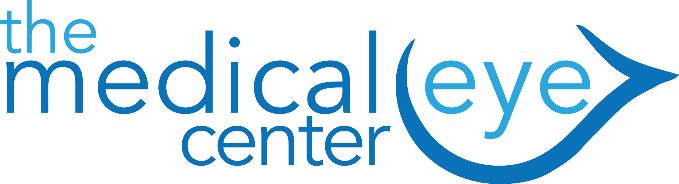 Eyelid Malposition Questionnaire#HISTORYResponseResponse1How long has this issue been present for?2Which side is affected?[    ]   Right[    ]   Left[    ]   Both[    ]   Right[    ]   Left[    ]   Both3Which best describes your condition?[    ]   Eyelid turns outward (lid droops forward)[    ]   Eyelid turns inward (lashes towards eye)[    ]   Eyelid too low/high[    ]   Eyelid turns outward (lid droops forward)[    ]   Eyelid turns inward (lashes towards eye)[    ]   Eyelid too low/high#MALPOSITION QUESTIONSNoYes4Have you had prior surgery to address the issue□□           What/when:5Are you using medications to treat the issue?□□            Which medications?(Please circle if currently using)6Are you experiencing tearing?□□7Are you experiencing eye irritation?□□8Are you experiencing eye redness?□□9Do you sleep on the affected side(s)□□10Do you rub your eye(s)?□□11Do you use a CPAP, or snore?□□12Do you have a history of thyroid disease?□□